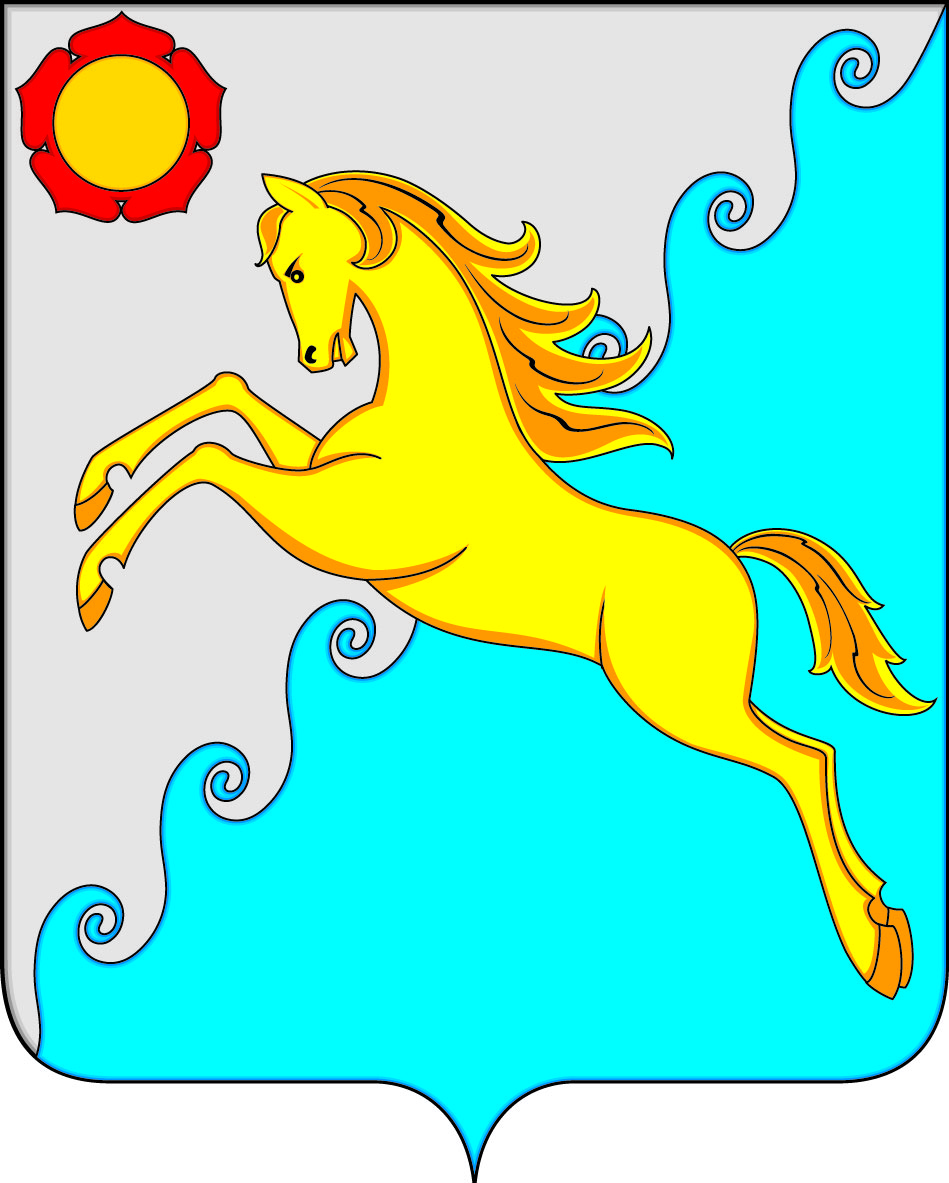                                                                                             Принято на сессииСовета депутатов18.04.2024г.Р Е Ш Е Н И Еот 19 апреля 2024г.                               рп Усть-Абакан                                № 13 Об утверждении Положения о комиссии по делам несовершеннолетних и защите их прав при администрации Усть-Абаканского района В соответствии со статьей 11 Федерального закона от 24.06.1999 № 120-ФЗ                 «Об основах системы профилактики безнадзорности и правонарушений несовершеннолетних», постановлением Правительства Российской Федерации
от 06.11.2013 № 995 «Об утверждении Примерного положения о комиссиях по делам несовершеннолетних и защите их прав», пунктом 7 статьи 11 Закона Республики Хакасия от 08.07.2005 № 50-ЗРХ «О профилактике безнадзорности
и правонарушений несовершеннолетних в Республике Хакасия», руководствуясь статьями 23, 25, 46, 65 Устава муниципального образования Усть-Абаканский район,Совет депутатов Усть-Абаканского района Республики Хакасия Р Е Ш И Л:Утвердить Положение о комиссии по делам несовершеннолетних и защите их прав при администрации Усть-Абаканского района (согласно Приложению).Настоящее Решение вступает в силу после его официального опубликования.Направить настоящее Решение Главе Усть-Абаканского района Республики Хакасия Е.В. Егоровой для подписания и обнародования в газете «Усть-Абаканские известия официальные».Председатель Совета депутатов	          	                                 ГлаваУсть-Абаканского района                                                      Усть-Абаканского района___________Е.Н. Баравлева	                                             ___________Е.В. ЕгороваПриложениек решению Совета депутатов Усть-Абаканского района Республики Хакасияот 19 апреля 2024г.  № 13                                                       ПОЛОЖЕНИЕО КОМИССИИ ПО ДЕЛАМ НЕСОВЕРШЕННОЛЕТНИХ И ЗАЩИТЕИХ ПРАВ ПРИ АДМИНИСТРАЦИИ УСТЬ-АБАКАНСКОГО РАЙОНАОбщие положения1.1. Комиссия по делам несовершеннолетних и защите их прав при администрации Усть-Абаканского района (далее - Комиссия) является коллегиальным органом системы профилактики безнадзорности и правонарушений несовершеннолетних в Усть-Абаканском районе Республики Хакасия, созданным в целях координации деятельности органов и учреждений системы профилактики по предупреждению безнадзорности, беспризорности, правонарушений и антиобщественных действий несовершеннолетних, выявлению и устранению причин и условий, способствующих этому, обеспечению защиты прав и законных интересов несовершеннолетних, социально-педагогической реабилитации несовершеннолетних, находящихся в социально опасном положении, выявлению и пресечению случаев вовлечения несовершеннолетних в совершение преступлений, других противоправных и (или) антиобщественных действий, а также случаев склонения их к суицидальным действиям.Комиссия осуществляет деятельность на территории Усть-Абаканского района Республики Хакасия.1.2. В своей деятельности Комиссия руководствуется Конституцией Российской Федерации, международными договорами Российской Федерации и ратифицированными ею международными соглашениями в сфере защиты прав детей, федеральными конституционными законами, федеральными законами, нормативными правовыми актами Президента Российской Федерации и Правительства Российской Федерации, а также законами, иными нормативными правовыми актами Республики Хакасия, Усть-Абаканского района и настоящим Положением.1.3. Деятельность Комиссии основывается на принципах законности, демократизма, поддержки семьи с несовершеннолетними детьми и взаимодействия с ней, гуманного обращения с несовершеннолетними, индивидуального подхода к несовершеннолетним с соблюдением конфиденциальности полученной информации, государственной поддержки деятельности органов местного самоуправления и общественных объединений по профилактике безнадзорности и правонарушений несовершеннолетних, обеспечения ответственности должностных лиц и граждан за нарушение прав и законных интересов несовершеннолетних.1.4. Комиссия осуществляет свою деятельность во взаимодействии с федеральными государственными органами, органами местного самоуправления Усть-Абаканского района, Комиссией по делам несовершеннолетних и защите их прав при Правительстве Республики Хакасия, Уполномоченным по правам ребенка в Республике Хакасия, юридическими лицами, средствами массовой информации, общественными объединениями и гражданами.1.5. Постановления, принятые Комиссией, обязательны для исполнения органами и учреждениями системы профилактики безнадзорности и правонарушений несовершеннолетних.1.6. Комиссия имеет бланк и печать со своим наименованием.1.7. Информация о деятельности Комиссии размещается на официальном сайте администрации Усть-Абаканского района в информационно-телекоммуникационной сети «Интернет».Основные задачи и направления деятельности Комиссии2.1. Основными задачами Комиссии являются:а) предупреждение безнадзорности, беспризорности, правонарушений и антиобщественных действий несовершеннолетних, выявление и устранение причин и условий, способствующих этому;б) обеспечение защиты прав и законных интересов несовершеннолетних;в) социально-педагогическая реабилитация несовершеннолетних, находящихся в социально опасном положении, в том числе, связанном с немедицинским потреблением наркотических средств и психотропных веществ;г) выявление и пресечение случаев вовлечения несовершеннолетних в совершение преступлений, других противоправных и (или) антиобщественных действий, случаев склонения их к суицидальным действиям.2.2. Для решения возложенных задач Комиссия:а) координирует деятельность органов и учреждений системы профилактики по предупреждению безнадзорности, беспризорности, правонарушений и антиобщественных действий несовершеннолетних, выявлению и устранению причин и условий, способствующих этому, обеспечению защиты прав и законных интересов несовершеннолетних, социально-педагогической реабилитации несовершеннолетних, находящихся в социально опасном положении, выявлению и пресечению случаев вовлечения несовершеннолетних в совершение преступлений, других противоправных и (или) и антиобщественных действий, а также случаев склонения их к суицидальным действиям, осуществляют мониторинг их деятельности в пределах и порядке, которые установлены законодательством Российской Федерации и Республики Хакасия;б) обеспечивает осуществление мер по защите и восстановлению прав и законных интересов несовершеннолетних, защите их от всех форм дискриминации, физического или психического насилия, оскорбления, грубого обращения, сексуальной и иной эксплуатации, выявлению и устранению причин и условий, способствующих безнадзорности, беспризорности, правонарушениям и антиобщественным действиям несовершеннолетних;в) анализирует выявленные органами и учреждениями системы профилактики причины и условия безнадзорности и правонарушений несовершеннолетних, принимает меры по их устранению;         г) участвует в разработке и реализации целевых программ, направленных на защиту прав и законных интересов несовершеннолетних, профилактику их безнадзорности и правонарушений;         д) утверждает межведомственные планы (алгоритмы, порядки взаимодействия) по наиболее актуальным направлениям в области профилактики безнадзорности и правонарушений несовершеннолетних, защиты их прав и законных интересов;е) принимает меры по совершенствованию деятельности органов и учреждений системы профилактики по итогам анализа и обобщения представляемых органами и учреждениями системы профилактики сведений об эффективности принимаемых ими мер по обеспечению защиты прав и законных интересов несовершеннолетних, профилактике их безнадзорности и правонарушений;ж) принимает меры по совершенствованию взаимодействия органов и учреждений системы профилактики с социально ориентированными некоммерческими организациями, общественными объединениями и религиозными организациями, другими институтами гражданского общества и гражданами, по привлечению их к участию в деятельности по профилактике безнадзорности и правонарушений несовершеннолетних, защите их прав и законных интересов, их социально-педагогической реабилитации;з) может утверждать составы межведомственных рабочих групп по изучению деятельности органов и учреждений системы профилактики и порядок их работы с несовершеннолетними и семьями, находящимися в социально опасном положении, а также деятельности по профилактике вовлечения несовершеннолетних в совершение правонарушений и антиобщественных действий, предупреждению случаев насилия и всех форм посягательств на жизнь, здоровье и половую неприкосновенность несовершеннолетних;и) дает согласие организациям, осуществляющим образовательную деятельность, на отчисление несовершеннолетних обучающихся, достигших возраста 15 лет и не получивших основного общего образования;к) дает при наличии согласия родителей или иных законных представителей несовершеннолетнего обучающегося и органа, осуществляющего управление в сфере образования, согласие на оставление несовершеннолетним, достигшим возраста 15 лет, общеобразовательной организации до получения основного общего образования. Комиссия принимает совместно с родителями (законными представителями) несовершеннолетнего, достигшего возраста 15 лет и оставившего общеобразовательную организацию до получения основного общего образования, и органом местного самоуправления, осуществляющим управление в сфере образования, не позднее чем в месячный срок меры по продолжению освоения таким несовершеннолетним образовательной программы основного общего образования в иной форме обучения и с его согласия по трудоустройству;л) обеспечивает оказание помощи в бытовом устройстве несовершеннолетних, освобожденных из учреждений уголовно-исполнительной системы либо вернувшихся из специальных учебно-воспитательных учреждений, а также состоящих на учете в уголовно-исполнительных инспекциях, содействие в определении форм устройства других несовершеннолетних, нуждающихся в помощи государства, оказание помощи по трудоустройству несовершеннолетних (с их согласия);м) применяет меры воздействия в отношении несовершеннолетних, их родителей или иных законных представителей в случаях и порядке, которые предусмотрены законодательством Российской Федерации и законодательством Республики Хакасия;н) принимает решения на основании заключения психолого-медико-педагогической комиссии о направлении несовершеннолетних в возрасте от 8 до 18 лет, нуждающихся в специальном педагогическом подходе, в специальные учебно-воспитательные учреждения открытого типа с согласия родителей или иных законных представителей, а также самих несовершеннолетних в случае достижения ими возраста 14 лет;о) подготавливает и направляет отчеты о работе по профилактике безнадзорности и правонарушений несовершеннолетних на территории Усть-Абаканского района в Комиссию по делам несовершеннолетних и защите их прав при Правительстве Республики Хакасия, Совет депутатов Усть-Абаканского района Республики Хакасия (далее – Совет депутатов), Главе Усть-Абаканского района Республики Хакасия (далее – Глава района) в порядке, установленном законодательством Российской Федерации и Республики Хакасия;п) рассматривает информацию (материалы) о фактах совершения несовершеннолетними, не подлежащими уголовной ответственности в связи с недостижением возраста наступления уголовной ответственности, общественно опасных деяний и принимает решения о применении к ним мер воздействия или о ходатайстве перед судом об их помещении в специальные учебно-воспитательные учреждения закрытого типа, а также ходатайства, просьбы, жалобы и другие обращения несовершеннолетних, их родителей или иных законных представителей, относящиеся к установленной сфере деятельности комиссий;р) рассматривает дела об административных правонарушениях, совершенных несовершеннолетними, их родителями (законными представителями) либо иными лицами, отнесенных Кодексом Российской Федерации об административных правонарушениях и законами субъектов Российской Федерации об административной ответственности к компетенции комиссий;с) обращается в суд по вопросам возмещения вреда, причиненного здоровью несовершеннолетнего, его имуществу, и (или) морального вреда в порядке, установленном законодательством Российской Федерации;т) дает совместно с соответствующей государственной инспекцией труда согласие на расторжение трудового договора с работниками в возрасте до 18 лет по инициативе работодателя (за исключением случаев ликвидации организации или прекращения деятельности индивидуального предпринимателя);у) участвует в разработке проектов нормативных правовых актов по вопросам защиты прав и законных интересов несовершеннолетних;ф) координирует проведение органами и учреждениями системы профилактики индивидуальной профилактической работы в отношении категорий лиц, указанных в статье 5 Федерального закона "Об основах системы профилактики безнадзорности и правонарушений несовершеннолетних";х) утверждает межведомственные планы (программы) индивидуальной профилактической работы или принимает постановления о реализации конкретных мер по защите прав и интересов детей в случаях, если индивидуальная профилактическая работа в отношении лиц, указанных в статье 5 Федерального закона "Об основах системы профилактики безнадзорности и правонарушений несовершеннолетних", требует использования ресурсов нескольких органов и (или) учреждений системы профилактики, и контролирует их исполнение;ц) содействует привлечению социально ориентированных некоммерческих организаций и общественных объединений к реализации межведомственных планов (программ) индивидуальной профилактической работы;ч) осуществляет иные полномочия, предусмотренные законодательством Российской Федерации и Республики Хакасия. 3. Организация работы Комиссии3.1. Комиссия образовывается (создается) по решению Совета депутатов на срок его полномочий в течение одного месяца после первого заседания вновь избранного Совета депутатов. 3.1.1. Полномочия Комиссии могут быть прекращены досрочно решением Совета депутатов. После окончания срока полномочий Совета депутатов, а также в случае его досрочного прекращения, ранее сформированная Комиссия действует до формирования её нового состава. Прекращение полномочий Комиссии осуществляется Советом депутатов в том же порядке, в котором осуществляется её создание.3.2. Состав Комиссии утверждается решением Совета депутатов. Вопрос об утверждении состава Комиссии рассматривается в порядке, предусмотренном регламентом Совета депутатов. Кандидатуры для вхождения в состав Комиссии определяются Главой района.3.2.1. В состав Комиссии в обязательном порядке входят: председатель комиссии, заместитель председателя комиссии, ответственный секретарь комиссии, члены комиссии (по согласованию). 3.2.2. В состав Комиссии входит не менее 11 членов комиссии. 3.2.3. Членами комиссии являются руководители (их заместители) органов и учреждений системы профилактики, а также могут являться представители иных государственных (муниципальных) органов и учреждений, представители общественных объединений, религиозных конфессий, граждане, имеющие опыт работы с несовершеннолетними, депутаты соответствующих представительных органов, другие заинтересованные лица. 3.3. Председателем, заместителем председателя, ответственным секретарем и членом комиссии может быть гражданин Российской Федерации, достигший возраста 21 года.3.4. Осуществляет руководство деятельностью Комиссии председатель комиссии – заместитель Главы администрации Усть-Абаканского района по социальным вопросам, назначаемый и освобождаемый от должности Главой района.3.4.1. Председатель комиссии осуществляет следующие полномочия:а) председательствует на заседании Комиссии и организует ее работу;б) участвует в заседании Комиссии и его подготовке;в) утверждает повестку заседания Комиссии;г) назначает дату заседания Комиссии;         д) предварительно (до заседания Комиссии) знакомится с материалами по вопросам, выносимым на ее рассмотрение;е) вносит предложения об отложении рассмотрения вопроса (дела) и о запросе дополнительных материалов к нему;ж) участвует в обсуждении постановлений, принимаемых Комиссией по рассматриваемым вопросам (делам), голосует при их принятии; з) представляет Комиссию в государственных органах, органах местного самоуправления и иных организациях;и) представляет уполномоченным органам (должностным лицам) предложения по формированию персонального состава Комиссии;к) осуществляет контроль исполнения плана работы Комиссии, подписывает постановления Комиссии;л) обеспечивает представление установленной отчетности о работе по профилактике безнадзорности и правонарушений несовершеннолетних в порядке, установленном законодательством Российской Федерации и нормативными правовыми актами Республики Хакасия;м) дает заместителю председателя, ответственному секретарю, членам комиссии обязательные к исполнению поручения по вопросам, отнесенным к их компетенции;н) вносит предложение по совершенствованию работы по профилактике безнадзорности и правонарушений, защите их прав и законных интересов, выявлению и устранению причин и условий, способствующих безнадзорности и правонарушениям несовершеннолетних;о) посещает организации, обеспечивающие реализацию несовершеннолетними их прав на образование, труд, отдых, охрану здоровья и медицинскую помощь, жилище и иных прав, в целях проверки поступивших в комиссию сообщений о нарушении прав и законных интересов несовершеннолетних, наличии угрозы в отношении их жизни и здоровья, ставших известными случаях применения насилия и других форм жестокого обращения с несовершеннолетними, а также в целях выявления причин и условий, способствовавших нарушению прав и законных интересов несовершеннолетних, их безнадзорности и совершению правонарушений.3.4.2. Председатель комиссии имеет право решающего голоса при голосовании на заседании Комиссии.3.4.3. Председатель комиссии несет персональную ответственность за организацию работы Комиссии и представление отчетности о состоянии профилактики безнадзорности и правонарушений несовершеннолетних в соответствии законодательством Российской Федерации и законодательством Республики Хакасия.3.5. Заместитель председателя комиссии:а) выполняет поручения председателя комиссии;б) исполняет обязанности председателя комиссии в его отсутствие;в) обеспечивает контроль исполнения постановлений Комиссии;г) обеспечивает контроль своевременной подготовки материалов для рассмотрения на заседании Комиссии;д) участвует в заседании Комиссии и его подготовке;е) предварительно (до заседания Комиссии) знакомится с материалами по вопросам, выносимым на её рассмотрение;ж) вносит предложения об отложении рассмотрения вопроса (дела) и о запросе дополнительных материалов к нему;з) участвует в обсуждении постановлений, принимаемых Комиссией по рассматриваемым вопросам (делам), голосует при их принятии;и) вносит предложение по совершенствованию работы по профилактике безнадзорности и правонарушений, защите их прав и законных интересов, выявлению и устранению причин и условий, способствующих безнадзорности и правонарушениям несовершеннолетних;к) посещает организации, обеспечивающие реализацию несовершеннолетними их прав на образование, труд, отдых, охрану здоровья и медицинскую помощь, жилище и иных прав, в целях проверки поступивших в комиссию сообщений о нарушении прав и законных интересов несовершеннолетних, наличии угрозы в отношении их жизни и здоровья, ставших известными случаях применения насилия и других форм жестокого обращения с несовершеннолетними, а также в целях выявления причин и условий, способствовавших нарушению прав и законных интересов несовершеннолетних, их безнадзорности и совершению правонарушений.3.6. Ответственный секретарь комиссии осуществляет следующие полномочия:а) осуществляет подготовку материалов для рассмотрения на заседании Комиссии;б) оповещает членов комиссии и лиц, участвующих в заседании Комиссии, о времени и месте заседания, проверяет их явку, знакомит с материалами по вопросам, вынесенным на рассмотрение Комиссии;в) участвует в заседании Комиссии и его подготовке;г) вносит предложения об отложении рассмотрения вопроса (дела) и о запросе дополнительных материалов по нему;д) участвует в обсуждении постановлений, принимаемых Комиссией по рассматриваемым вопросам (делам), голосует при их принятии;е) осуществляет подготовку и оформление проектов постановлений, принимаемых Комиссией по результатам рассмотрения соответствующего вопроса на заседании;ж) обеспечивает вручение копий постановлений Комиссии;з) выполняет поручения председателя и заместителя председателя комиссии;и) вносит предложение по совершенствованию работы по профилактике безнадзорности и правонарушений, защите их прав и законных интересов, выявлению и устранению причин и условий, способствующих безнадзорности и правонарушениям несовершеннолетних;к) посещает организации, обеспечивающие реализацию несовершеннолетними их прав на образование, труд, отдых, охрану здоровья и медицинскую помощь, жилище и иных прав, в целях проверки поступивших в комиссию сообщений о нарушении прав и законных интересов несовершеннолетних, наличии угрозы в отношении их жизни и здоровья, ставших известными случаях применения насилия и других форм жестокого обращения с несовершеннолетними, а также в целях выявления причин и условий, способствовавших нарушению прав и законных интересов несовершеннолетних, их безнадзорности и совершению правонарушений.3.7. Члены комиссии обладают равными правами при рассмотрении и обсуждении вопросов (дел), отнесенных к компетенции Комиссии, и осуществляют следующие полномочия:а) принимают участие в заседаниях Комиссии и их подготовке;б) предварительно (до заседания Комиссии) знакомятся с материалами по вопросам, выносимым на её рассмотрение;в) информируют председателя комиссии о своем участии в заседании или причинах отсутствия на заседании;г) вносят предложения об отложении рассмотрения вопроса (дела) и о запросе дополнительных материалов к нему;д) участвуют в обсуждении постановлений, принимаемых Комиссией по рассматриваемым вопросам (делам), голосуют при их принятии;е) вносят предложения по совершенствованию работы по профилактике безнадзорности и правонарушений несовершеннолетних, защите их прав и законных интересов, выявлению и устранению причин и условий, способствующих безнадзорности и правонарушениям несовершеннолетних;ж) посещают организации, обеспечивающие реализацию несовершеннолетними их прав на образование, труд, отдых, охрану здоровья и медицинскую помощь, жилище и иных прав, в целях проверки поступивших в комиссию сообщений о нарушении прав и законных интересов несовершеннолетних, наличии угрозы в отношении их жизни и здоровья, ставших известными случаях применения насилия и других форм жестокого обращения с несовершеннолетними, а также в целях выявления причин и условий, способствовавших нарушению прав и законных интересов несовершеннолетних, их безнадзорности и совершению правонарушений;з) выполняют поручения председателя комиссии, отнесенные к их компетенции;и) составляют протоколы об административных правонарушениях в случаях и порядке, предусмотренных Кодексом Российской Федерации об административных правонарушениях.3.8. Полномочия председателя комиссии, заместителя председателя комиссии, ответственного секретаря комиссии, члена комиссии прекращаются при наличии следующих оснований:а) подача письменного заявления о прекращении полномочий председателя комиссии (заместителя председателя, ответственного секретаря или члена комиссии) Главе района; б) признание председателя комиссии (заместителя председателя, ответственного секретаря или члена комиссии) решением суда, вступившим в законную силу, недееспособным, ограниченно дееспособным и безвестно отсутствующим или умершим;в) прекращение полномочий Комиссии;г) увольнение председателя комиссии (заместителя председателя, ответственного секретаря или члена комиссии) с занимаемой должности в органе или учреждении системы профилактики, ином государственном органе, органе местного самоуправления или общественном объединении, от которого указанное лицо было включено (делегировано) в состав Комиссии;д) отзыв (замена) председателя комиссии (заместителя председателя, ответственного секретаря или члена комиссии) по решению руководителя органа или учреждения системы профилактики, иного государственного органа, органа местного самоуправления или общественного объединения, от которого указанное лицо было включено (делегировано) в состав Комиссии;е)систематическое неисполнение или ненадлежащее исполнение председателем комиссии (заместителем председателя, ответственным секретарем или членом комиссии) своих полномочий;ж) по факту смерти.3.8.1. Полномочия председателя комиссии (заместителя председателя комиссии, ответственного секретаря комиссии или члена комиссии) прекращаются с момента вступления в силу решения Совета депутатов об изменении состава Комиссии, за исключением прекращения полномочий в соответствии с подпунктами «б» (в части признания лица, входящего в состав Комиссии, решением суда, вступившим в законную силу, умершим), «в» и «ж» пункта 3.8 настоящего Положения.3.9. Комиссия осуществляет свою деятельность в соответствии с планом работы на год.3.9.1. План работы Комиссии разрабатывается с учетом предложений членов комиссии, органов и учреждений системы профилактики, рассматривается на заседании Комиссии и утверждается ее председателем.3.9.2. Проект плана работы Комиссии по согласованию с председателем Комиссии выносится для обсуждения и утверждения на заседании Комиссии в конце года, предшествующего году реализации плана работы Комиссии.3.9.3. Предложения в проект плана работы Комиссии вносятся в Комиссию ее членами, а также органами и учреждениями системы профилактики в письменной форме в сроки, определенные председателем комиссии или постановлением Комиссии. 3.9.4. Предложения в проект плана работы Комиссии могут направляться членам комиссии для их предварительного согласования.3.9.5. Изменения в план работы Комиссии вносятся на заседание Комиссии на основании предложений лиц, входящих в ее состав.3.9.6. Предложения по рассмотрению вопросов на заседании Комиссии должны содержать:а) наименование вопроса и краткое обоснование необходимости его рассмотрения на заседании Комиссии;б) информацию об органе (организации, учреждении), и (или) должностном лице, и (или) члене комиссии, ответственных за подготовку вопроса;в) перечень соисполнителей (при их наличии);г) срок рассмотрения на заседании Комиссии.3.10. Организационной формой работы Комиссии являются заседания Комиссии, которые проводятся в соответствии с планом работы не реже двух раз в месяц, а также по мере необходимости, установленной на заседании Комиссии.Заседания Комиссии проводятся в очной форме.3.11. Члены комиссии, должностные лица органов и учреждений системы профилактики, а также иных органов исполнительной власти, исполнительных органов Республики Хакасия, органов местного самоуправления и организаций, которым во исполнение плана работы Комиссии председателем комиссии либо заместителем председателя комиссии поручена подготовка соответствующих информационных материалов для рассмотрения на заседаниях Комиссии, несут персональную ответственность за качество и своевременность их представления.3.12. Информационные материалы по вопросам, включенным в повестку заседания Комиссии, представляются в Комиссию органами (организациями, учреждениями), должностными лицами, членами комиссии, ответственными за их подготовку, в соответствии с планом работы Комиссии не позднее, чем за 10 дней до дня проведения заседания Комиссии и включают в себя:а) справочно-аналитическую информацию по вопросу, вынесенному на рассмотрение;б) предложения в проект постановления Комиссии по рассматриваемому вопросу;в) особые мнения по представленному проекту постановления Комиссии, если таковые имеются;г) материалы согласования проекта постановления Комиссии с заинтересованными органами и учреждениями системы профилактики, иными государственными органами и органами местного самоуправления;д) иные сведения, необходимые для рассмотрения вопроса.3.12.1. В случае непредставления материалов в установленный пунктом 3.12 настоящего Положения срок или их представления с нарушением требований к данным материалам вопрос может быть снят с рассмотрения либо перенесен для рассмотрения на другое заседание Комиссии в соответствии с решением председателя комиссии.3.13. Повестка заседания, проекты постановлений по вопросам, включенным в повестку заседания, и соответствующие материалы по данным вопросам направляются членам комиссии не позднее, чем за три рабочих дня до дня проведения заседания Комиссии.3.14. Члены комиссии и иные участники заседания Комиссии, которым направлены повестка заседания, проект постановления и иные материалы, при наличии замечаний и предложений представляют их в Комиссию до начала проведения заседания Комиссии.3.15. О дате, времени, месте и повестке заседания Комиссии не позднее, чем за три рабочих дня до дня проведения заседания Комиссии, извещается прокурор Усть-Абаканского района.3.16. Вопросы на заседаниях Комиссии рассматриваются в соответствии с утвержденной председателем комиссии повесткой заседания Комиссии.3.17. Заседание Комиссии считается правомочным, если на нем присутствует не менее половины ее членов. Члены комиссии участвуют в ее заседаниях лично без права замены.3.18. На заседании Комиссии председательствует ее председатель либо по его поручению заместитель председателя комиссии.3.19. В ходе заседания Комиссии ведется протокол, который подписывается председательствующим на заседании комиссии и секретарем заседания комиссии.3.19.1. Результаты голосования, оглашенные председателем комиссии, вносятся в протокол заседания Комиссии, в котором указываются:а) наименование Комиссии;б) дата, время и место проведения заседания Комиссии;в) сведения о присутствующих и отсутствующих членах комиссии, иных лицах, присутствующих на заседании Комиссии;г) повестка дня;д) отметка о способе документирования заседания Комиссии (стенографирование, видеоконференция, запись на диктофон и другие);е) наименование вопросов, рассматриваемых на заседании Комиссии, и ход их обсуждения;ж) результаты голосования по вопросам, рассматриваемым на заседании Комиссии;з) решение, принятое по рассматриваемому вопросу.3.19.2. К протоколу заседания Комиссии прилагаются материалы докладов по вопросам, рассмотренным на заседании Комиссии, особое мнение членов комиссии, справочно-аналитическая и иная информация (при наличии).3.20. При голосовании на заседании Комиссии каждый член комиссии имеет один голос и голосует лично. Член комиссии вправе на заседании довести до сведения членов комиссии свое особое мнение по вопросу, вынесенному на голосование. Особое мнение, изложенное в письменной форме, прилагается к протоколу заседания Комиссии.3.21. Решения Комиссии принимаются в форме постановлений, в которых указываются: а) наименование Комиссии; б) дата; в) время и место проведения заседания; г) сведения о присутствующих и отсутствующих членах комиссии; д) сведения об иных лицах, присутствующих на заседании; е) вопрос повестки дня, по которому вынесено постановление; ж) содержание рассматриваемого вопроса; з) выявленные по рассматриваемому вопросу нарушения прав и законных интересов несовершеннолетних (при их наличии); и) сведения о выявленных причинах и условиях, способствующих безнадзорности, беспризорности, правонарушениям и антиобщественным действиям несовершеннолетних (при их наличии); к) решение, принятое по рассматриваемому вопросу; л) меры, направленные на устранение причин и условий, способствующих безнадзорности, беспризорности, правонарушениям и антиобщественным действиям несовершеннолетних, которые должны предпринять соответствующие органы или учреждения системы профилактики; м) сроки, в течение которых должны быть приняты меры, направленные на устранение причин и условий, способствующих безнадзорности, беспризорности, правонарушениям и антиобщественным действиям несовершеннолетних.3.22. Постановления Комиссии направляются членам комиссии, в органы и учреждения системы профилактики и иным заинтересованным лицам и организациям.3.23. Решения Комиссии принимаются большинством голосов присутствующих на заседании членов комиссии.3.24. Органы и учреждения системы профилактики обязаны сообщить Комиссии о мерах, принятых по исполнению постановления, в указанный в нем срок.3.25. Постановление Комиссии может быть обжаловано в порядке, установленном законодательством Российской Федерации.4. Обеспечение деятельности Комиссии4.1. К вопросам обеспечения деятельности Комиссии относятся:а) подготовка и организация проведения заседаний и иных плановых мероприятий Комиссии;б) осуществление контроля своевременности подготовки и представления материалов для рассмотрения на заседаниях Комиссии;в) ведение делопроизводства Комиссии;г) оказание консультативной помощи представителям органов и учреждений системы профилактики, а также представителям иных органов и организаций, участвующих в подготовке материалов к заседанию Комиссии, при поступлении соответствующего запроса;д) участие в организации межведомственных мероприятий по профилактике безнадзорности и правонарушений несовершеннолетних, в том числе межведомственных конференций, совещаний, семинаров;е) участие по приглашению органов и организаций в проводимых ими проверках, совещаниях, семинарах, коллегиях, конференциях и других мероприятиях по вопросам профилактики безнадзорности и правонарушений несовершеннолетних;ж) организация рассмотрения Комиссией поступивших в Комиссию обращений граждан, сообщений органов и учреждений системы профилактики по вопросам, относящимся к ее компетенции;з) осуществление сбора, обработки и обобщения информации, необходимой для решения задач, стоящих перед Комиссией;и) осуществление сбора и обобщение информации о численности лиц, предусмотренных статьей 5 Федерального закона "Об основах системы профилактики безнадзорности и правонарушений несовершеннолетних", в отношении которых органами и учреждениями системы профилактики проводится индивидуальная профилактическая работа;к) обобщение сведений о детской безнадзорности, правонарушениях несовершеннолетних, защите их прав и законных интересов для представления на рассмотрение Комиссии с целью анализа ситуации;л) подготовка информационных и аналитических материалов по вопросам профилактики безнадзорности и правонарушений несовершеннолетних;м) организация по поручению председателя комиссии работы экспертных групп, штабов, а также консилиумов и других совещательных органов для решения задач, стоящих перед Комиссией;н) осуществление взаимодействия с федеральными государственными органами, федеральными органами государственной власти, органами государственной власти субъектов Российской Федерации, органами местного самоуправления, общественными и иными объединениями, организациями для решения задач, стоящих перед Комиссией;о) направление запросов в федеральные государственные органы, федеральные органы государственной власти, органы государственной власти субъектов Российской Федерации, органы местного самоуправления, организации, территориальные (муниципальные) Комиссии о представлении необходимых для рассмотрения на заседании Комиссии материалов (информации) по вопросам, отнесенным к ее компетенции;п) обеспечение доступа к информации о деятельности Комиссии путем участия в подготовке публикаций и выступлений в средствах массовой информации, в информационно-телекоммуникационной сети «Интернет» без использования в публикациях и выступлениях сведений, разглашение которых нарушает охраняемые законом права и интересы несовершеннолетних, их родителей или иных законных представителей;р) осуществление сбора, обобщения информации о численности несовершеннолетних, находящихся в социально опасном положении, на территории Усть-Абаканского района;с) подготовка и направление в Комиссию по делам несовершеннолетних и защите их прав при Правительстве Республики Хакасия справочной и иной информации, относящейся к компетенции Комиссии;т) участие в подготовке заключений на проекты нормативных правовых актов по вопросам защиты прав и законных интересов несовершеннолетних;у) исполнение иных полномочий в рамках обеспечения деятельности Комиссии по реализации Комиссией полномочий, предусмотренных законодательством Российской Федерации и законодательством Республики Хакасия.4.2. Организационно-техническое, правовое, информационное и материально-техническое обеспечение деятельности Комиссии осуществляет администрация Усть-Абаканского района.4.3. Финансирование деятельности Комиссии осуществляется за счет средств республиканского бюджета Республики Хакасия и бюджета муниципального образования Усть-Абаканский район.СОВЕТ ДЕПУТАТОВ УСТЬ-АБАКАНСКОГО РАЙОНА РЕСПУБЛИКИ ХАКАСИЯ